Pielikums Ministru kabineta 2018. gada 18. decembranoteikumiem Nr. 824Valsts drošības iestāžu amatpersonu dienesta apliecības paraugsAverss						Reverss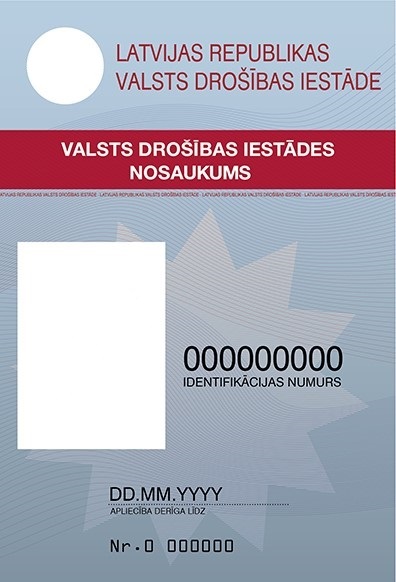 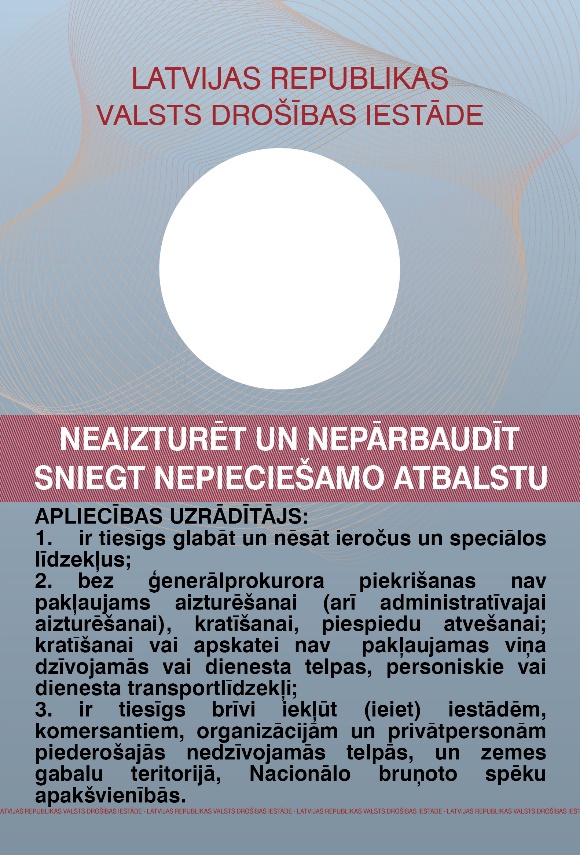 Iekšlietu ministrs	Rihards Kozlovskis